Задание по композицииВыполнить композицию на тему  «Интерьер».Выбрать композиционный эскиз из ранее выполненных зарисовок интерьера.Разработать черно-белый и цветной эскиз композиции интерьера с учетом освещенности.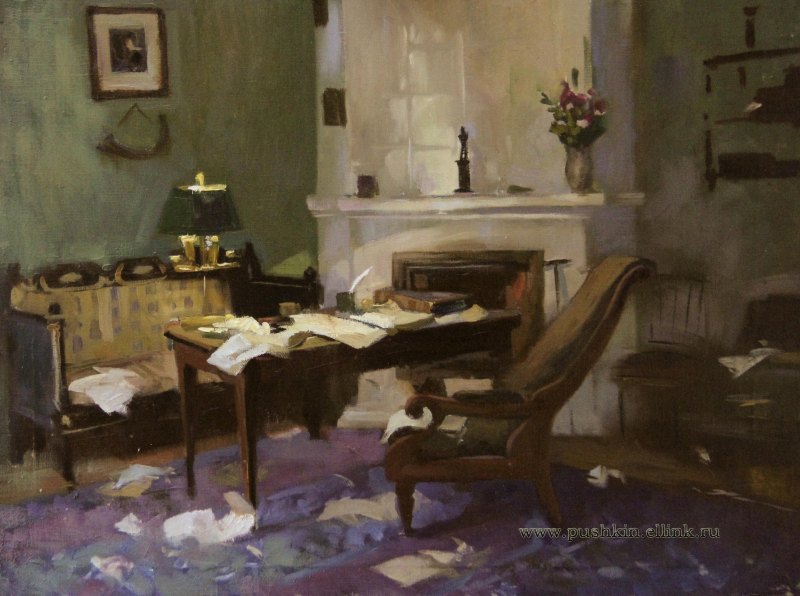 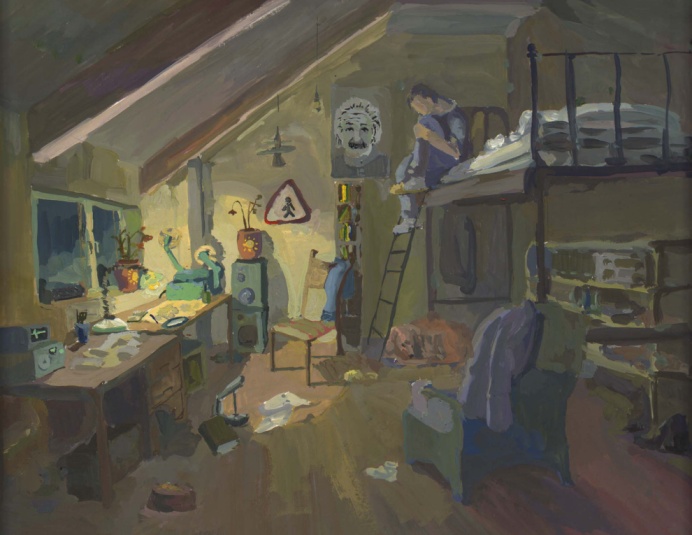 